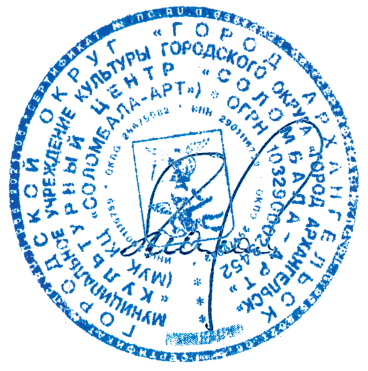                                                                                                                                      УТВЕРЖДАЮ:                                                                                                                                  Директор МУК КЦ «Соломбала-Арт»                                                                                                                                                                                                                                                                                                                    __________________М. В. Малахова                                                                                                            «  12  »        июля       2023 г.План работы МУК «Культурный центр «Соломбала-Арт»на август 2023 года№Наименование мероприятияДата проведенияВремя проведенияВремя проведенияМесто проведенияМесто проведенияОтветственныйКУЛЬТУРНО-ДОСУГОВЫЕ МЕРОПРИЯТИЯКУЛЬТУРНО-ДОСУГОВЫЕ МЕРОПРИЯТИЯКУЛЬТУРНО-ДОСУГОВЫЕ МЕРОПРИЯТИЯКУЛЬТУРНО-ДОСУГОВЫЕ МЕРОПРИЯТИЯКУЛЬТУРНО-ДОСУГОВЫЕ МЕРОПРИЯТИЯКУЛЬТУРНО-ДОСУГОВЫЕ МЕРОПРИЯТИЯКУЛЬТУРНО-ДОСУГОВЫЕ МЕРОПРИЯТИЯКУЛЬТУРНО-ДОСУГОВЫЕ МЕРОПРИЯТИЯ«Настроение – лето!» - цикл игровых программ в рамках проекта «Летний марафон в Архангельске»1, 3, 8, 10, 15, 17, 22, 24 августа11:0011:00Парковая территория«Белый сквер»Парковая территория«Белый сквер»Т. А. Леонтьева,Д. А. Чупрова«День детских шалостей» -игровая программа в рамках проекта «Летний марафон в Архангельске»2 августа11:0011:00Парковая территория«Белый сквер»Парковая территория«Белый сквер»Т. А. Леонтьева«О чем рассказывают куклы» - игровая программа в рамках проекта «Летний марафон в Архангельске»4 августа11:0011:00Парковая территория«Белый сквер»Парковая территория«Белый сквер»Д. А. ЧупроваТоржественный вечер, посвященный Дню железнодорожника4 августа16:0016:00МУК КЦ «Соломбала-Арт»,большой залМУК КЦ «Соломбала-Арт»,большой залЛ. В. Ковлишенко«Проделки тетушки Жадности» - театрализованная игровая программа с мастер-классом5 августа14:0014:00МУК КЦ «Соломбала-Арт»,«Волшебный дом Снеговика»МУК КЦ «Соломбала-Арт»,«Волшебный дом Снеговика»Т. А. Леонтьева«Феи и потерянное сокровище» - игровая программа в рамках проекта «Летний марафон в Архангельске»9 августа11:0011:00Парковая территория«Белый сквер»Парковая территория«Белый сквер»Д. А. Чупрова«Я познаю мир» - игровая программа в рамках проекта «Летний марафон в Архангельске», посвященная Году экологии в Архангельской области11 августа11:0011:00Парковая территория«Белый сквер»Парковая территория«Белый сквер»Т. А. Леонтьева«Страна Тилимилитрямдия» - театрализованная игровая программа с мастер-классом12 августа14:0014:00МУК КЦ «Соломбала-Арт»,«Волшебный дом Снеговика»МУК КЦ «Соломбала-Арт»,«Волшебный дом Снеговика»Д. А. Чупрова«Мэри и ведьмин цветок» - игровая программа в рамках проекта «Летний марафон в Архангельске»16 августа11:0011:00Парковая территория«Белый сквер»Парковая территория«Белый сквер»Т. А. Леонтьева«Игры народов мира» - игровая программа в рамках проекта «Летний марафон в Архангельске»18 августа11:0011:00Парковая территория«Белый сквер»Парковая территория«Белый сквер»Д. А. Чупрова«Бело-сине-красный день» - игровая программа с мастер-классом, посвященная Дню Государственного флагаРоссийской Федерации19 августа14:0014:00МУК КЦ «Соломбала-Арт»,«Волшебный дом Снеговика»МУК КЦ «Соломбала-Арт»,«Волшебный дом Снеговика»Т. А. Леонтьева«Хочу больше веселья» - игровая программа в рамках проекта «Летний марафон в Архангельске»23 августа11:0011:00Парковая территория«Белый сквер»Парковая территория«Белый сквер»Д. А. Чупрова«День загадок» - игровая программа в рамках проекта «Летний марафон в Архангельске»25 августа11:0011:00Парковая территория«Белый сквер»Парковая территория«Белый сквер»Т. А. Леонтьева«Как Незнайка к школе готовился» - театрализованная игровая программа с мастер-классом26 августа14:0014:00МУК КЦ «Соломбала-Арт»,«Волшебный дом Снеговика»МУК КЦ «Соломбала-Арт»,«Волшебный дом Снеговика»Д. А. ЧупроваОрганизационное собрание вокальной студии «Территория звезд»30 августа18:3018:30МУК КЦ «Соломбала-Арт»,большой залМУК КЦ «Соломбала-Арт»,большой залТ. С. НикитинаОрганизационное собрание изостудии «Художник»30 августа19:0019:00МУК КЦ «Соломбала-Арт»,гостевая СнеговикаМУК КЦ «Соломбала-Арт»,гостевая СнеговикаН. М. Максимова«Тем, кого не вернуло море» - акция памяти, посвященная приходу в Архангельск первого союзного конвоя «Дервиш»31 августа10:0010:00Пересечение ул. Челюскинцев – ул. Набережная Г. Седова(у закладного камня«Всем, кого не вернуло море»)Пересечение ул. Челюскинцев – ул. Набережная Г. Седова(у закладного камня«Всем, кого не вернуло море»)Н. А. УсоваОрганизационное собрание танцевального объединения «Глаз Дракона»31 августа18:0018:00МУК КЦ «Соломбала-Арт»,«Гостевая Снеговика»МУК КЦ «Соломбала-Арт»,«Гостевая Снеговика»Р. А. ЕвдокимовОрганизационное собрание хореографического коллектива «Элегия»31 августа18:0018:00МУК КЦ «Соломбала-Арт»,ул. Тимме, д. 17, корп 1. МУК КЦ «Соломбала-Арт»,ул. Тимме, д. 17, корп 1. А. А. ШиршиковаОрганизационное собрание танцевально-спортивного клуба «Грация»31 августа19:0019:00МУК КЦ «Соломбала-Арт»,хореографический зал № 1МУК КЦ «Соломбала-Арт»,хореографический зал № 1И. Н. ЛюдкевичОрганизационное собрание танцевальной студии «Мечта»31 августа19:3019:30МУК КЦ «Соломбала-Арт»,«Гостевая Снеговика»МУК КЦ «Соломбала-Арт»,«Гостевая Снеговика»Ю. П. ПоляковаИНТЕРАКТИВНЫЕ ПРОГРАММЫ ПО КОЛЛЕКТИВНЫМ ЗАЯВКАМИНТЕРАКТИВНЫЕ ПРОГРАММЫ ПО КОЛЛЕКТИВНЫМ ЗАЯВКАМИНТЕРАКТИВНЫЕ ПРОГРАММЫ ПО КОЛЛЕКТИВНЫМ ЗАЯВКАМИНТЕРАКТИВНЫЕ ПРОГРАММЫ ПО КОЛЛЕКТИВНЫМ ЗАЯВКАМИНТЕРАКТИВНЫЕ ПРОГРАММЫ ПО КОЛЛЕКТИВНЫМ ЗАЯВКАМИНТЕРАКТИВНЫЕ ПРОГРАММЫ ПО КОЛЛЕКТИВНЫМ ЗАЯВКАМИНТЕРАКТИВНЫЕ ПРОГРАММЫ ПО КОЛЛЕКТИВНЫМ ЗАЯВКАМИНТЕРАКТИВНЫЕ ПРОГРАММЫ ПО КОЛЛЕКТИВНЫМ ЗАЯВКАМ1.«Обзорная экскурсия в «Волшебный Дом Снеговика»в течение месяцав течение месяцав течение месяцав течение месяцаМУК КЦ «Соломбала-Арт»,«Волшебный Дом Снеговика»Т. А. ЛеонтьеваХОЗЯЙСТВЕННАЯ ДЕЯТЕЛЬНОСТЬХОЗЯЙСТВЕННАЯ ДЕЯТЕЛЬНОСТЬХОЗЯЙСТВЕННАЯ ДЕЯТЕЛЬНОСТЬХОЗЯЙСТВЕННАЯ ДЕЯТЕЛЬНОСТЬХОЗЯЙСТВЕННАЯ ДЕЯТЕЛЬНОСТЬХОЗЯЙСТВЕННАЯ ДЕЯТЕЛЬНОСТЬХОЗЯЙСТВЕННАЯ ДЕЯТЕЛЬНОСТЬХОЗЯЙСТВЕННАЯ ДЕЯТЕЛЬНОСТЬ1.Очистка от мусора прилегающей к зданию территорииежедневноежедневно---Т. Л. Харкевич2.Осуществление закупок для текущих нужд учрежденияв течение месяцав течение месяца---Т. Л. Харкевич,Т. Ф. Викторова3.Размещение информации в реестре контрактов о заключенных договорах в установленные законом срокив установленные законом сроки---Т. Л. Харкевич4.Размещение информации в реестре контрактов об исполненных договорах в установленные законом срокив установленные законом сроки---Т. Л. Харкевич5. Внесение изменений в план-график закупок товаров, работ, услугпо мере  необходимостипо мере  необходимости---Т. Л. ХаркевичМЕРОПРИЯТИЯ ПО ОХРАНЕ ТРУДА, ПОЖАРНОЙ БЕЗОПАСНОСТИ и ГОЧСМЕРОПРИЯТИЯ ПО ОХРАНЕ ТРУДА, ПОЖАРНОЙ БЕЗОПАСНОСТИ и ГОЧСМЕРОПРИЯТИЯ ПО ОХРАНЕ ТРУДА, ПОЖАРНОЙ БЕЗОПАСНОСТИ и ГОЧСМЕРОПРИЯТИЯ ПО ОХРАНЕ ТРУДА, ПОЖАРНОЙ БЕЗОПАСНОСТИ и ГОЧСМЕРОПРИЯТИЯ ПО ОХРАНЕ ТРУДА, ПОЖАРНОЙ БЕЗОПАСНОСТИ и ГОЧСМЕРОПРИЯТИЯ ПО ОХРАНЕ ТРУДА, ПОЖАРНОЙ БЕЗОПАСНОСТИ и ГОЧСМЕРОПРИЯТИЯ ПО ОХРАНЕ ТРУДА, ПОЖАРНОЙ БЕЗОПАСНОСТИ и ГОЧСМЕРОПРИЯТИЯ ПО ОХРАНЕ ТРУДА, ПОЖАРНОЙ БЕЗОПАСНОСТИ и ГОЧС1.Проведение вводных инструктажей по охране трудапри приеме на работупри приеме на работупн, ср, пт 17:00-18:00пн, ср, пт 17:00-18:00МУК КЦ «Соломбала-Арт»,кабинет зам. директора по АХДТ. Л. Харкевич2.Проведение вводных инструктажей по пожарной безопасностипри приеме на работупри приеме на работуежедневно с 09:00-18:00ежедневно с 09:00-18:00МУК КЦ «Соломбала-Арт»,кабинет зам. директорапо АХДТ. Л. Харкевич3.Проведение первичного инструктажа по охране труда на рабочем местепри приеме на работупри приеме на работуежедневно 10:00-18:00ежедневно 10:00-18:00МУК КЦ «Соломбала-Арт»,кабинет зам. директора по АХДТ. Л. Харкевич4.Проведение вводных инструктажей по ГОиЧСпри приеме на работупри приеме на работу---Т. Л. ХаркевичОРГАНИЗАЦИОННО-УПРАВЛЕНЧЕСКАЯ ДЕЯТЕЛЬНОСТЬОРГАНИЗАЦИОННО-УПРАВЛЕНЧЕСКАЯ ДЕЯТЕЛЬНОСТЬОРГАНИЗАЦИОННО-УПРАВЛЕНЧЕСКАЯ ДЕЯТЕЛЬНОСТЬОРГАНИЗАЦИОННО-УПРАВЛЕНЧЕСКАЯ ДЕЯТЕЛЬНОСТЬОРГАНИЗАЦИОННО-УПРАВЛЕНЧЕСКАЯ ДЕЯТЕЛЬНОСТЬОРГАНИЗАЦИОННО-УПРАВЛЕНЧЕСКАЯ ДЕЯТЕЛЬНОСТЬОРГАНИЗАЦИОННО-УПРАВЛЕНЧЕСКАЯ ДЕЯТЕЛЬНОСТЬОРГАНИЗАЦИОННО-УПРАВЛЕНЧЕСКАЯ ДЕЯТЕЛЬНОСТЬ1.Планерка по текущим вопросам с заместителями директора, начальником отдела по организационно-кадровой работе, специалистом по кадрам, заведующей хозяйством каждый вторниккаждый вторник10:0010:00МУК КЦ «Соломбала-Арт», кабинет директора учрежденияМ. В. Малахова 2.Планерка по текущим вопросам с работниками творческого отделакаждая средакаждая среда10:0010:00МУК КЦ «Соломбала-Арт»,кабинет директора учрежденияМ. В. Малахова 3.Планерка по текущим вопросам с работниками хозяйственной службыкаждый вторниккаждый вторник16:0016:00МУК КЦ «Соломбала-Арт», кабинет директора учрежденияМ. В. Малахова4.Подготовка к культурно-досуговым мероприятиям в соответствии с планом работы на август (составление планов подготовки, определение круга ответственных лиц, распределение обязанностей)в соответствие со сроками, утвержденными регламентом о документообороте в творческом отделе в соответствие со сроками, утвержденными регламентом о документообороте в творческом отделе ---менеджеры по КМД,режиссер,администратор,художник,зам. директора по АХД5.Планерка по подготовке к культурно-досуговым мероприятиям с творческими работниками и техническими службамикаждая среда каждая среда 14:0014:00МУК КЦ «Соломбала-Арт», кабинет заместителя директора по организационной и творческой деятельностиЛ. В. Ковлишенко6.Составление индивидуальных планов по организации и проведению культурно-массовых мероприятий на сентябрь 2023 годадо 11 августадо 11 августа---менеджеры по КМД,режиссер,администраторы,костюмер,тех. службы7.Рекламная кампания:- разработка макетов афиш, флаеров, приглашений, растяжек, баннеров и прочей рекламной продукции мероприятий согласно плану мероприятий;- подготовка, изготовление и размещение информационнойпечатной продукции о мероприятиях в соответствии с планом работы учреждения;- размещение пресс-релизов в социальных сетях, на информационных сайтах;- работа по распространениюинформации о мероприятиях в августе – сентябре 2023 г.:- актуализация и размещениеинформационного и визуального контента на официальном сайтеучреждения и в социальных сетяхв соответствие со сроками, утвержденными регламентом о документообороте в творческом отделев соответствие со сроками, утвержденными регламентом о документообороте в творческом отделе--МУК КЦ «Соломбала-Арт», творческий отделЛ. В. Ковлишенко,менеджеры КМД8.Подготовка отчетов по культурно-досуговой деятельности:информационно-аналитические отчеты по проведенным окружным, городским мероприятиям;подготовка и сдача отчетов РАО и ВОИС;фотоотчёты мероприятияв соответствие со сроками, утвержденными регламентом о документооборотев творческом отделев соответствие со сроками, утвержденными регламентом о документооборотев творческом отделе---зам. директора по ОТД, зам. директора по АХД, менеджеры по КМД,администраторМЕРОПРИЯТИЯ ПО КОНТРОЛЮМЕРОПРИЯТИЯ ПО КОНТРОЛЮМЕРОПРИЯТИЯ ПО КОНТРОЛЮМЕРОПРИЯТИЯ ПО КОНТРОЛЮМЕРОПРИЯТИЯ ПО КОНТРОЛЮМЕРОПРИЯТИЯ ПО КОНТРОЛЮМЕРОПРИЯТИЯ ПО КОНТРОЛЮМЕРОПРИЯТИЯ ПО КОНТРОЛЮ1.Контроль за исправным состоянием и безопасной эксплуатацией тепловых установок, бесперебойной работой электрохозяйства, соблюдением правил пожарной безопасностиежедневноежедневно--МУК КЦ «Соломбала-Арт»Т. Л. Харкевич2.Контроль за своевременной уборкой территориив течение месяцав течение месяца--МУК КЦ «Соломбала-Арт»Т. Л. Харкевич,Т. Ф. Викторова3.Контроль за своевременной уборкой помещений во время проведения мероприятийв течение месяцав течение месяца--МУК КЦ «Соломбала-Арт»Т. Ф. Викторова